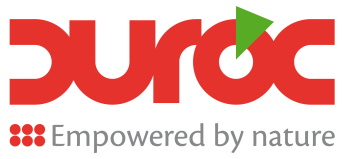 MagasinierEntreprise Filiale du Groupe Delassus, la société Duroc est spécialisée dans la production, le conditionnement et l’exportation de la tomate cerise. Pour renforcer l’équipe du magasin station de conditionnement, nous recherchons un magasinier. Poste Rattaché hiérarchiquement au Responsable magasin station de conditionnement, vos principales missions seront : Assurer la réception des emballages, accessoires et pièces de rechange et contrôler leur conformité en quantité et spécifications aux bons de commande préétablisAssurer le traitement des demandes internes dans les meilleurs délaisPrévenir sa hiérarchie de toute rupture de stocksParticiper aux inventaires physiques.Veiller au respect des règles de sécurité en matière de manutention, stockage et arrivage des matières ou produits ainsi que de conduite d’engins			Veiller à la propreté et au rangement du magasin.			Profil recherché :Dotés d’un diplôme de technicien(ne), technicien(ne) spécialisé(e) en gestion ou commerce, vous justifiez d’une expérience minimum d’un 1 an en gestion de stock acquise idéalement dans une station d’emballage ou de conditionnement.Rigoureux et organisé, votre sens d’écoute et de communication vous seront nécessaires pour mener à bien vos missions. Merci d’adresser votre CV et lettre de motivation par voie électronique avant le 15 février 2018 à l’adresse suivante : emploi.duroc@gmail.com